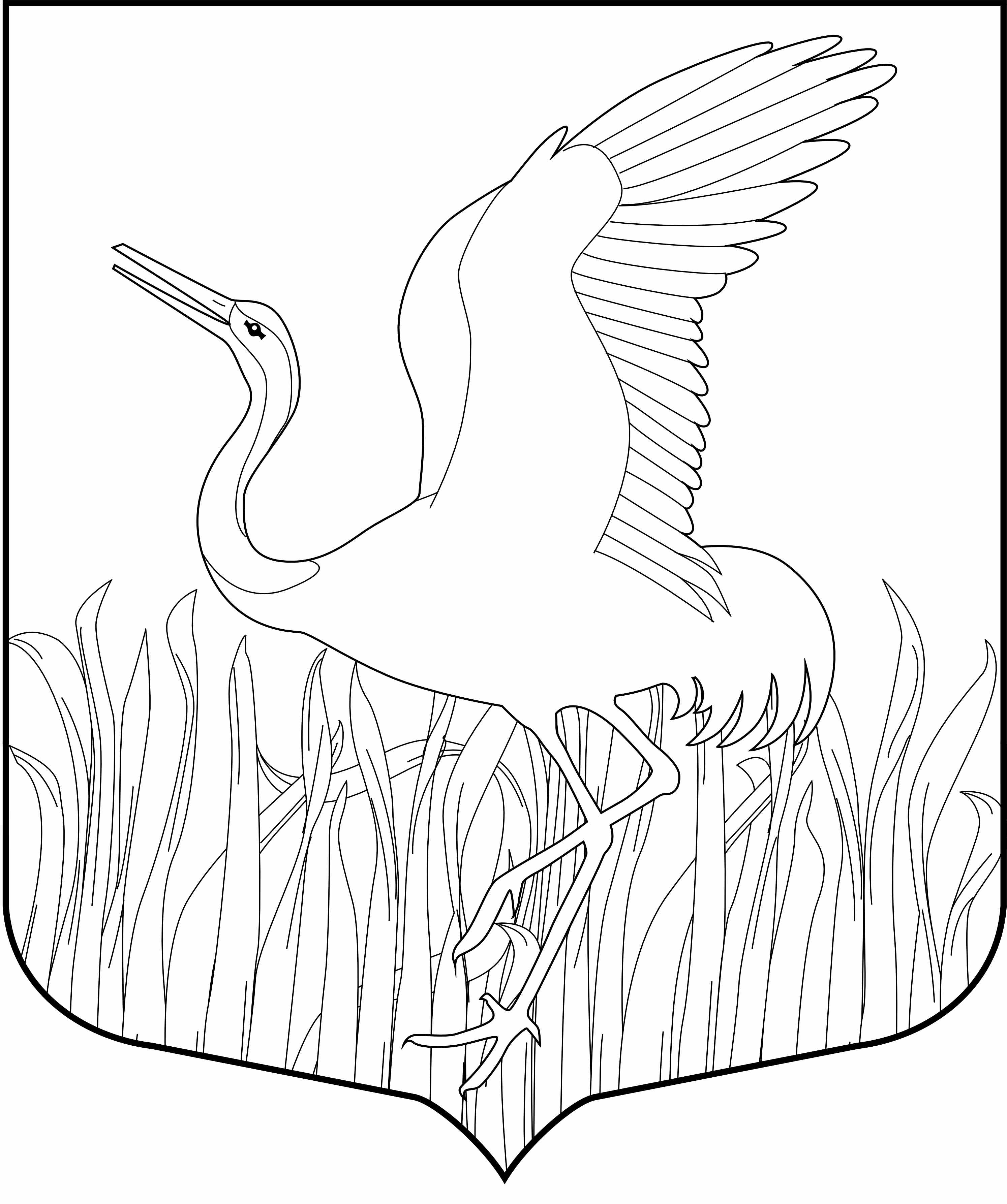 ЛЕНИНГРАДСКАЯ ОБЛАСТЬЛУЖСКИЙ МУНИЦИПАЛЬНЫЙ РАЙОНАДМИНИСТРАЦИЯ МШИНСКОГО СЕЛЬСКОГО ПОСЕЛЕНИЯПОСТАНОВЛЕНИЕот 19.10.2020 г. № 315 								О создании комиссии по организации и систематизацииработы в сфере ликвидациинесанкционированных свалок в 2020-2021 г.г.Во исполнении перечня поручений Губернатора Ленинградской области от 27.07.2020, в соответствии с Федеральным законом от 24 июня 1998 г. № 89-ФЗ «Об отходах производства и потребления», - с Федеральным законом от 6 октября . № 131-ФЗ «Об общих принципах организации местного самоуправления в Российской Федерации», в целях реализации мероприятий по уменьшению количества мусора на объектах инженерной и социальной инфраструктуры в полосах отвода автомобильных дорог регионального значения ПОСТАНОВЛЯЮ: 1.Создать комиссию по выявлению, обработке информации, принятии мер по ликвидации несанкционированных свалок и реализации мероприятий по уменьшению количества мусора на объектах инженерной и социальной инфраструктуры в полосах отвода автомобильных дорог регионального значения расположенных в пределах границ Мшинского сельского поселения Лужского муниципального района Ленинградской области.2.Утвердить состав комиссии согласно приложению № 1.3.Настоящее постановление разместить на официальном сайте Мшинского сельского поселения  mshinsckaya@yandex.ru4. Контроль над исполнением настоящего постановления оставляю за собой.Глава администрации	                                                                                  Мшинского сельского поселения    					   М.А. ПолтэфРазослано: администрация ЛМР, ГП «Волосовское ДРСУ», Лужское лесничество филиала ЛОГКУ «Ленобллес», прокуратура, в дело.  Приложение № 1 к постановлению администрации  Мшинского сельского поселения от  19.10.2020 г.   № 315Составкомиссии по выявлению, обработке информации и принятии мер по ликвидации несанкционированных свалок на территории Мшинского сельского поселения	Председатель комиссии: Полтэф Михаил Альбертович  – глава  администрации Мшинского сельского поселения;Зам. председателя комиссии: Ушаков Александр Николаевич – и.о. заместителя главы администрации Мшинского сельского поселения;Члены комиссии:Гладышева Елена Владимировна - ведущий специалист администрации Мшинского сельского поселения;Снапков Сергей Аркадьевич – ведущий специалист администрации Мшинского сельского поселения;Елямик Ольга Григорьевна - ведущий специалист администрации Мшинского сельского поселения;Представитель ГП «Волосовское ДРСУ» по согласованию;Представитель   Лужского лесничества филиала ЛОГКУ «Ленобллес»по согласованию;